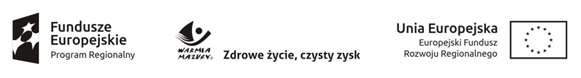 ODPOWIEDZI  NA  PYTANIADO SWZ cz. 4Znak sprawy: SZP.242.22.2023Dotyczy: Umowa nr: RPWM.13.02.00-28-0030/22-00Data: 10.07.2023Dotyczy: postępowania w trybie przetargu nieograniczonego na Dostawę sprzętu medycznego na potrzeby warmińsko-mazurskiego centrum chorób płuc w ramach dofinansowania pn. „Doposażenie              W-MCChP w Olsztynie w nowoczesny sprzęt medyczny i diagnostyczny, w tym do rehabilitacji leczniczej po przebytym zakażeniu COVID-19, w celu zapewnienia mieszkańcom regionu opieki medycznej                              w sytuacjach zagrożenia zdrowia i życia”Zgodnie  z art. art. 284 ust. 2   ustawy z dnia 11 września 2019 roku Prawo zamówień publicznych (Dz. U.                  z 2022.1710 ze zm.), Zamawiający  udziela odpowiedzi na pytania do SWZ:Wykonawca 1Dotyczy Respiratora transportowego:Pyt. 1: W związku z ogłoszonym postępowaniem oraz z tym, że opis wymaganych parametrów jasno wskazuje na jedno urządzenie na rynku tj. respirator VE300 producenta Draeger, prosimy o dopuszczenie urządzenia równoważnego (tj. respiratora transportowego Medumat Standard 2, marki Weinmann), w wielu parametrach przewyższającego funkcjonalnością opisany respirator, różniący się poniższymi parametrami:Respirator z wbudowanym czytnikiem kart SD, zamiast możliwości podłączenia pamięci USB (dotyczy punkt 13)Poziom natężenia dźwięku sygnałów alarmowych od 60 dBA do 95 dBA dla wszystkich priorytetów alarmu i sygnalizatorów alarmowych (dotyczy punkt 14 i 15)Respirator wyposażony w tryby wentylacji: objętościowo kontrolowanej IPPV, objętościowo wspomaganej SIMV ze wspomaganiem oddechu ASB, RSI, RKO, Demand z możliwością rozbudowy o tryby ciśnieniowe: aPCV, PCV, BiLevel+ASB, PRVC, CPAP+ASB (dotyczy punktów 19-23)Umożliwiający NIV i wentylację bezdechu w trybach CPAP+ASB, Demand, RKO (dotyczy punkt 25 i 28)Posiadający alarm zbyt wysokiej liczby oddechów/min. Jednocześnie wskazując rzeczywistą częstość oddechów (dotyczy punkt 31)Akcesoria do pomiaru kapnografii tylko jednorazowe (dotyczy punkt 38)Umożliwiający rozbudowę o bezprzewodową transmisję danych (BT), z wbudowanym czytnikiem kart SD, zamiast rozbudowy o USB (dotyczy punkt 39)Reduktor tlenowy typu Oxyway (dotyczy punkt 41)Przewód ciśnieniowy do podłączenia do centralnej instalacji (wtyk AGA) o długości 2m z końcówka typu Walther podłączaną do reduktora – respirator cały czas podpięty jest do butli tlenowej (dotyczy punkt 42)Umożliwiający wyświetlenie informacji o objętości minutowej gazu, zużycie gazu napędowego                         w formie spadku ciśnienia odczytać można na manometrze reduktora będącego elementem zestawu (dotyczy punkt 45)Odp.: Zamawiający nie dopuszcza zaoferowania respiratora o w/w parametrach techniczno-użytkowych, ponieważ powyższa specyfikacja nie spełnia wszystkich wymagań Zamawiającego określonych w SWZ.Z upoważnienia DyrektoraKierownik Sekcji zamówień publicznychAgnieszka Lis-Nowacka(Podpis w oryginale)